DIVULGAÇÃO DE RESULTADO FINALEDITAL nº 007/2014SELEÇÃO DE BOLSISTAS-PROBEC PEIF	A Câmara de Extensão (CaExt) do Centro de Letras e Comunicação (CLC) torna público o resultado final da seleção para UM BOLSISTA para atuar no PROJETO Fronteira da paz: língua, cultura e interculturalidade (PEIF - PROGRAMA ESCOLAS INTERCULTURAIS DE FRONTEIRAS) - 1 bolsa PROBEC.  Resultado final:1º lugar: Patrícia Conceição Bologna Soto VieiraPelotas, 09 de setembro de 2014.Profª. Flávia Medianeira de OliveiraChefe da Câmara de Extensão – CaExtCentro de Letras e Comunicação – CLC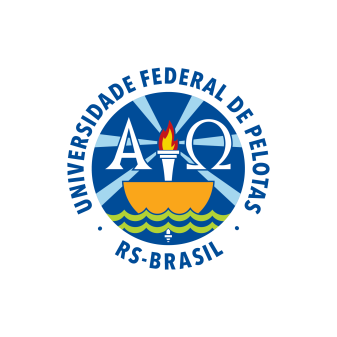 Ministério da Educação - MECUniversidade Federal de Pelotas - UFPelCentro de Letras e Comunicação – CLCCâmara de Extensão – CaExt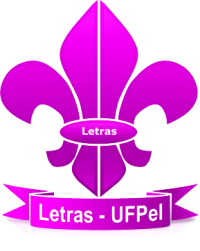 